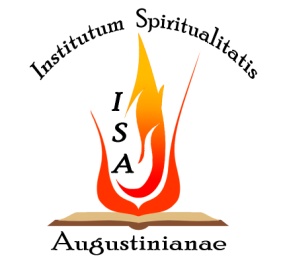 SANTO ROSARIO.Los Misterios de Jesús Emigrante.* Primer misterio: María, que va a dar a luz, y José no encuentran lugar en la posada.Lc 2, 7:  "Y dio a luz a su hijo primogénito, lo envolvió en pañales y lo recostó en un pesebre, porque no había sitio para ellos en la posada".Padrenuestro, 10 avemarías, gloria.* Segundo misterio:  La huida de la persecución de Herodes.Mt  2,13: "Cuando ellos se retiraron, he aquí, el ángel del Señor se apareció en sueños a José y le dijo:" Levántate, toma al niño y a su madre y huye a Egipto; quédate allí hasta que yo te avise, porque Herodes va a buscar al niño para matarlo ".Padrenuestro, 10 avemarías, gloria.* Tercero misterio: El viaje a través del desierto.Mt 2,14:  "José se levantó, tomó al niño y a su madre, de noche y se fue a Egipto".Padrenuestro, 10 avemarías, gloria.* Cuarto misterio: La vida oculta de la Sagrada Familia en tierra extranjera.Mt 2,15: "Se quedó allí hasta la muerte de Herodes, para que se cumpliese lo que dijo el Señor por medio del profeta: de Egipto llamé a mi hijo".Padrenuestro, 10 avemarías, gloria.* Quinto misterio: El Hijo del hombre no tiene donde reclinar la cabeza.Lc 9,58: "Jesús le respondió: las zorras tienen madrigueras, y los pájaros del cielo nidos, pero el Hijo del hombre no tiene donde reclinar la cabeza".Padrenuestro, 10 avemarías, gloria.Fr. Maxime Villeneuve, OSA